Duration: 90 Mins | Next Meeting: October 17th 6 PM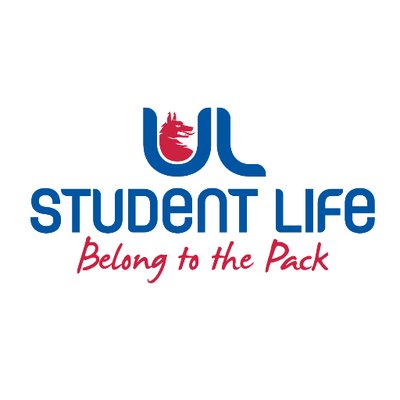 UL STUDENT COUNCIL 2023/24  | MEETING 1UL STUDENT COUNCIL 2023/24  | MEETING 1UL Student Life – Student CouncilVenue:Library BoardroomMembers:Ronan Cahill; Ronan Mannix; Emily Rosenkranz; Katie Martin; Emma Wright; Niamh Hickey; Todor Aleksandrov; Mahir Jha; Maud Keane; Roger Dsilva; Aine Brady; Eoghan O’Mahony; Tania Lipper; Edel Straum; Evan Mansfield; David LinIn Attendance: Andrew Bowie; Jasmine RyanApologies: Maud KeaneNo.ItemsResponsibleTime Chairpersons Welcome and IcebreakersEmma 10 Mins1.Minutes and Matters ArisingMinutes of Council Meeting – 28.03.23Emma5 Mins1.1Review & Ratify previous Mins – 28.03.23Emma5 Mins2.Meeting Businessa.Executive ReportsAll15 Minsb.Ratification of Meeting DatesJasmine5 Minsc.DemonstrationRonan C10 Minsd.Vote on Social AgendaEmma10 Minse.Motion – Private CompanyEoghan10 minsf.Motion – Remote MembersEoghan10 Mins3.AOBEmma5 Mins